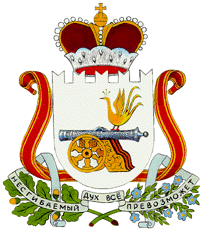 СОВЕТ ДЕПУТАТОВ ДОБРОМИНСКОГО СЕЛЬСКОГО ПОСЕЛЕНИЯ ГЛИНКОВСКОГО РАЙОНА СМОЛЕНСКОЙ ОБЛАСТИ Р Е Ш Е Н И Еот  " 19" июня 2017 г.                              № 19О внесении изменений в решение СоветаДепутатов Доброминского сельского поселения   Глинковского района Смоленской области от  21.03.2017 г. № 6 «Об утверждении Правил благоустройства, обеспечения  чистоты и порядка на территории Доброминского  сельского поселения Глинковского района Смоленской области».В целях приведения нормативного правового акта с действующим законодательством Российской Федерации, Совет депутатов Доброминского сельского поселения Глинковского района Смоленской областиРЕШИЛ:          Внести в Правила благоустройства, обеспечения чистоты и порядка на территории Доброминского сельского поселения Глинковского района Смоленской области, утвержденные Советом депутатов Доброминского сельского поселения Глинковского района Смоленской области от 21.03.2017 г. № 6 следующие изменения:В пункте 1.2 исключить слова: «Методическими рекомендациями по разработке норм и правил по благоустройству территорий муниципальных образований, утвержденными приказом Министерства регионального развития РФ от 27.12.2011 № 613»3. Настоящее решение подлежит официальному обнародованию и вступает в силу с момента его подписания.Глава муниципального образованияДоброминского сельского поселения		Глинковского района Смоленской области                                Л.В. Ларионова